IMPORTANT INFORMATION FOR OBSERVERS:In-person observer participants are responsible for making their own travel and hotel arrangements.All foreign citizens entering Germany must have a valid passport. Participants requiring a visa for Germany or a transit visa, are strongly encouraged to contact the appropriate consular authorities as soon as this notification is received. Participants are strongly advised to obtain comprehensive international medical insurance for the period of participation. The United Nations and the Convention secretariat disclaim all responsibility for medical, accident and travel insurance, for compensation for death or disability, for loss of or damage to personal property and for any other costs or losses that may be incurred during travel time or the period of participation.In the interest of the security and safety of all participants and the smooth running of the workshop/meeting, the Convention secretariat reserves the right to deny and/or restrict access to the workshop/meeting premises, or to request registered participants to leave the premises. The Convention secretariat shall not be responsible for any or all expenses incurred by nominated participants who are requested to leave the premises, or refused registration or access to the sessions for which they have been nominated and/or registered as participants. All participants are requested to register upon arrival at the venue for the meeting. A valid passport or a nationally approved photo identification card should be presented to the registration staff in order to issue corresponding badge.In submitting this form through electronic means, the submitter accepts all risks and responsibilities associated with the use of electronic means of submitting the form.The UNFCCC secretariat shall not be made responsible for any claim or loss arising from the transmission, storage or use of documentation obtained through electronic means. Neither the confidentiality nor the integrity of the documentation submitted can be guaranteed following electronic transmission and storage.Please be informed that this registration is valid ONLY for the aforementioned workshop/meeting.NGO participants must comply with the rules and policies of the United Nations and the UNFCCC available on the UNFCCC official webpage <https://unfccc.int/process/parties-non-party-stakeholders/non-party-stakeholders/admitted-ngos>.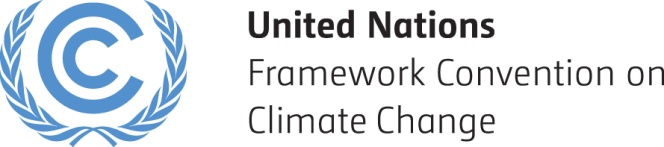 
REGISTRATION FORM
(NGO OBSERVERS)

REGISTRATION FORM
(NGO OBSERVERS)
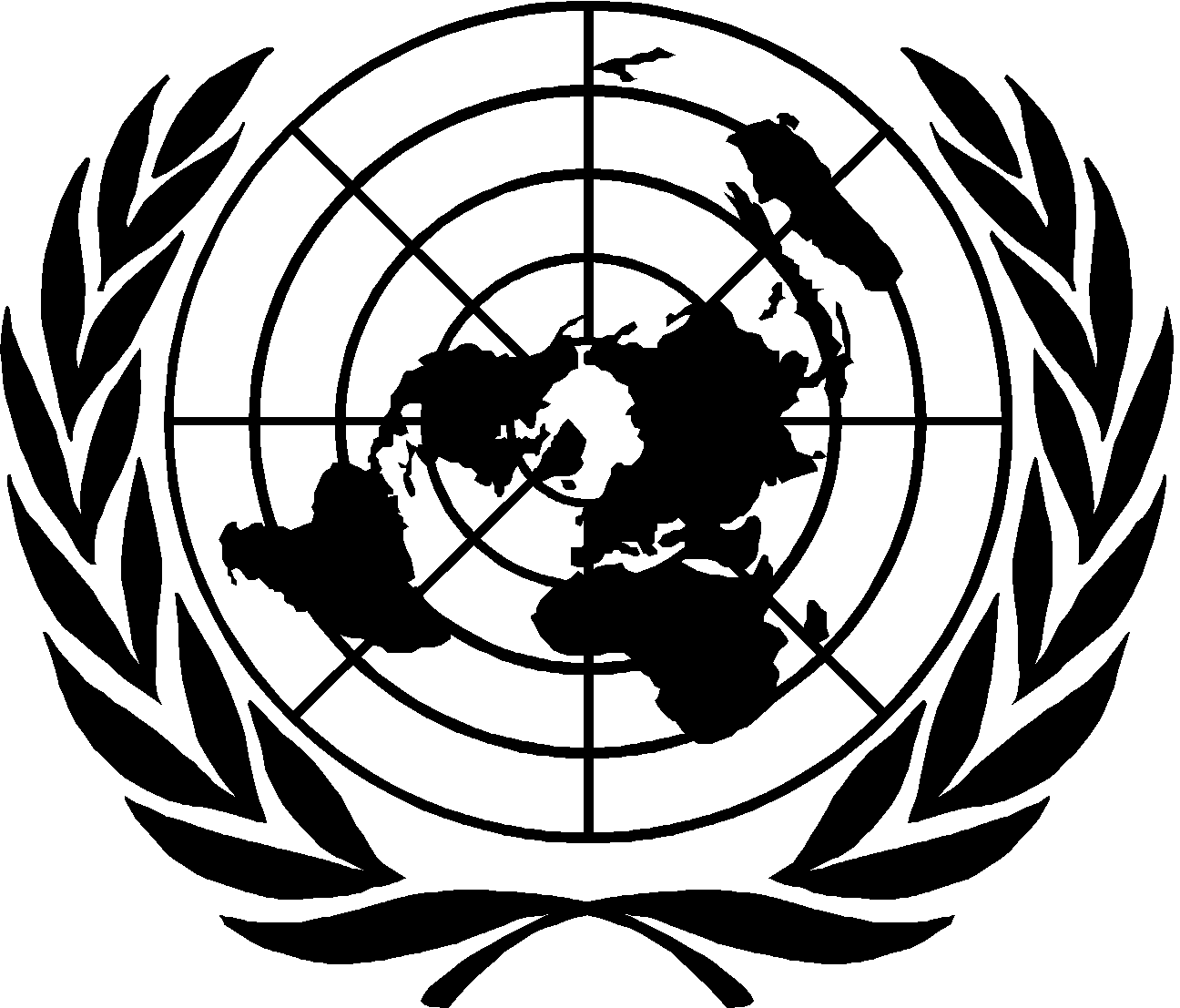 Twenty-eighth meeting of the Standing Committee on Finance 17 to 18 June 2022
Bonn, GermanyTwenty-eighth meeting of the Standing Committee on Finance 17 to 18 June 2022
Bonn, Germany In-person participant In-person participant Virtual participant Virtual participantOrganizationTitleMr.   	Ms. First namesFamily nameDate of birthNationalityPosition/titleFull postal address (incl. street, city and postcode)CountryTelephoneMobile number during the meetingE-mail addressCity where you will join the meeting fromConstituency represented: Please indicate the nominating constituencyBINGO /ENGO /Farmers /IPO /LGMA /
RINGO/TUNGO/Women and Gender/YOUNGOX  I, the nominated representative named above, herewith confirm that the information I have provided above is correct and agree to the conditions set out under ‘Important Information for Observers’.Checking the box above (or marking an X next to the checkbox) indicates that you agree to the terms and conditions. Please also include an electronic signature below if possible. Date and signature: X  I, the nominated representative named above, herewith confirm that the information I have provided above is correct and agree to the conditions set out under ‘Important Information for Observers’.Checking the box above (or marking an X next to the checkbox) indicates that you agree to the terms and conditions. Please also include an electronic signature below if possible. Date and signature: X  I, the Focal Point of the nominating constituency, herewith confirm that the person named above is nominated to represent my constituency and agree to the conditions set out under ‘Important Information for Observers’.Date and signature: X  I, the Focal Point of the nominating constituency, herewith confirm that the person named above is nominated to represent my constituency and agree to the conditions set out under ‘Important Information for Observers’.Date and signature: Completed registration forms should be sent by the Focal Point of the nominating constituency to:UNFCCC Secretariat Bonn/GermanyE-mail: cool@unfccc.intThe deadline for registration: 1 June 2022